Pakeman Primary SchoolEYFS Thematic Curriculum(2 year cycle – 2022/23 is Year B)NurseryYear AAutumn 1Autumn 2Spring 1Spring 2Summer 1Summer 2Main ThemeMarvellous MeBuilding & ConstructionMaking MusicPiratesShoppingPetsPossible ideas/ mini themes (These may be changed or adapted depending on cohort and children’s interests.)Settling-inEmotionsFamilyFacial featuresBody partsAutumnTypes of homes/ buildingsHow to build Different materials for buildingConstruction role-playDifferent types of musicDifferent instrumentsLearning and singing songsMaking instrumentsUsing everyday objects to make musicBody percussionAdventuresTreasure hunts/mapsPirate role-playBoat makingCostume/prop makingDifferent types of shopsVisiting the shopShop role-playShopping listsPet typesHow to care for petsDescribing petsNaming petsVetsKey texts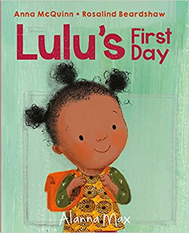 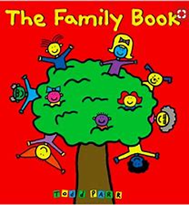 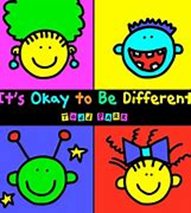 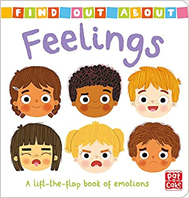 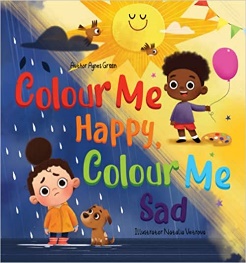 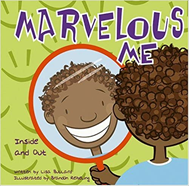 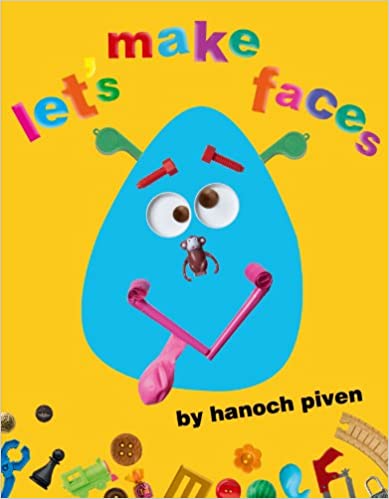 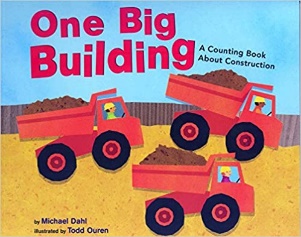 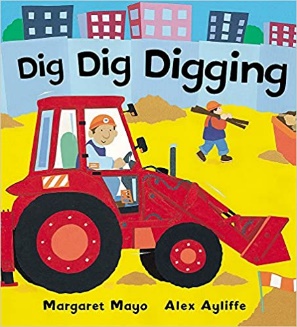 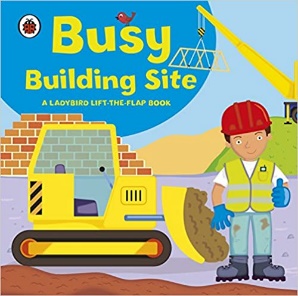 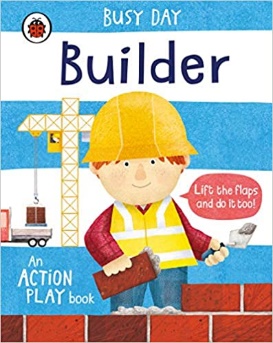 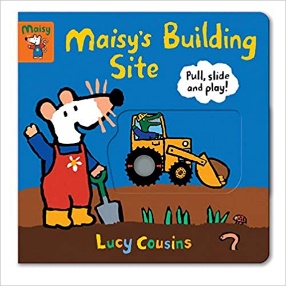 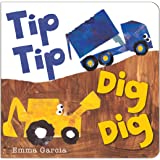 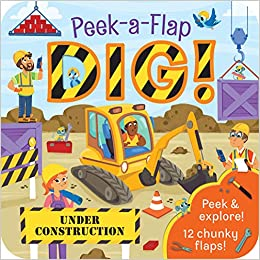 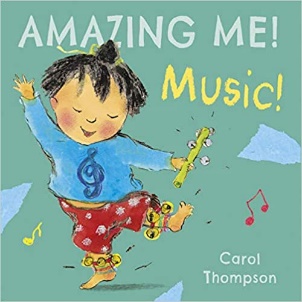 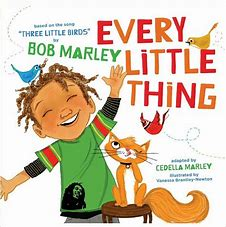 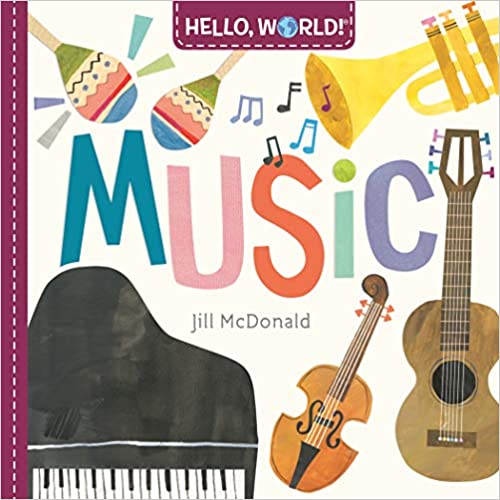 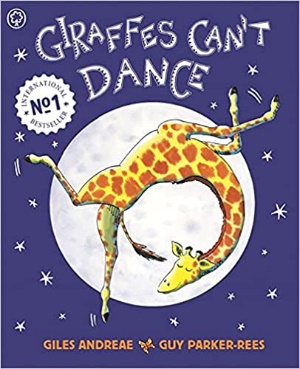 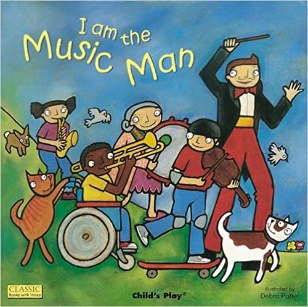 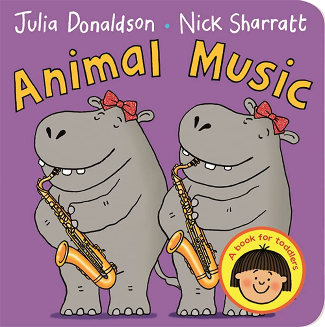 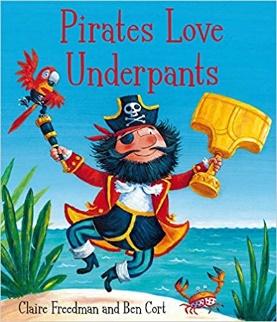 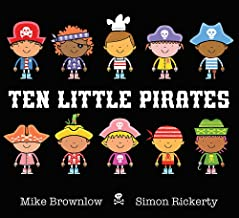 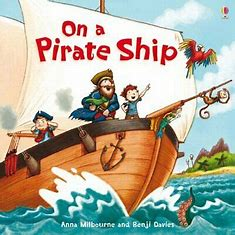 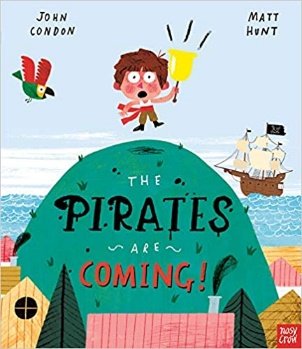 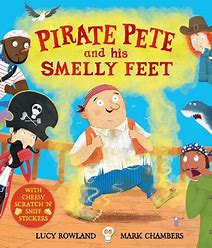 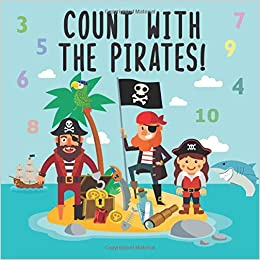 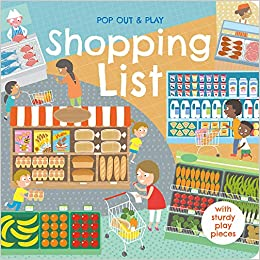 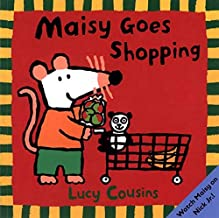 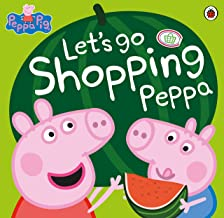 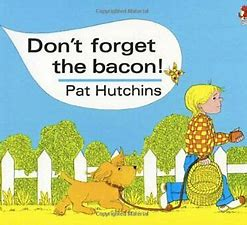 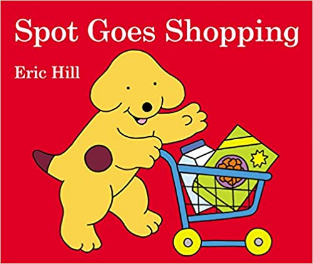 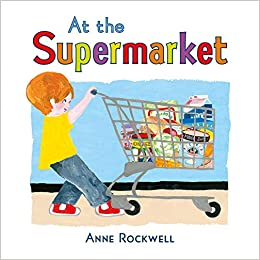 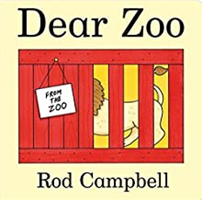 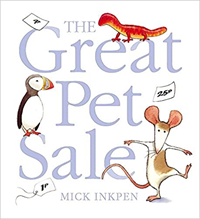 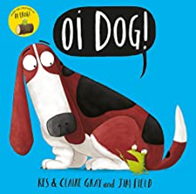 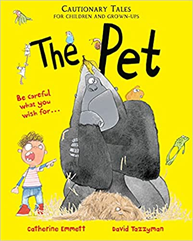 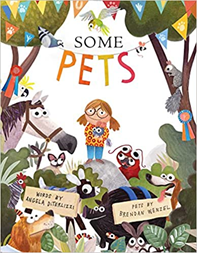 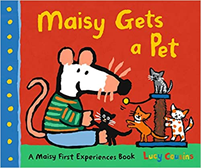 Possible ‘Wow’ moments and experiences (Not an exhaustive list)Autumn WalkSharing baby/family photosBuilding a wall (bricks and wet sand)Bonfire Night – toasted marshmallowsWinter Walk - ice/snow Nativity performanceMaking instrumentsMusic workshop or a session with JackPirate dressing up day and treasure huntEaster nest cakesEaster egg huntVisit a shopSpring WalkCollecting ducks eggsEid partyTransitionVisits from petsVet visit Q&A?Key Events  in the CalendarJeans for Genes Day BHMRoald Dahl Day National Poetry Day Peace week Remembrance Day Human Rights Day International Day Anti-bullying week Holocaust Memorial Day Internet safety day World book day World maths day British science week Mother’s Day Comic/sports relief The Queen’s birthday World refugee day Father’s Day Festivals Diwali Rosh HashanahHarvest festival Diwali Hanukah Christmas Inter Faith week Chinese New Year Shrove Tuesday HoliEaster St David’s day St Patrick’s day Ramadan Eid St George’s day School Events Cinema night Christmas Fair International eveningEaster Raffle Cinema night Eid Party Summer Fair Home project ideasAll About Me special box – Show & TellCreate a house/buildingMake up your own song/make an instrumentDesign a treasure map (tea bag staining)Complete a shopping trip with parentsShare a photo and info about a pet (own or family/friend pet)Role-Play Area IdeasHome-corner - include multicultural resourcesBuilding siteMusical instrument workshopKaraoke booth!Pirate shipTreasure islandSupermarketToy shopVetsOpportunities for parental involvementShare information about family, heritage & culture.Parents to come in to do ‘Show & Tell’ with their child (Covid permitting).Any parents who work in construction?Share photos of unusual buildings they have visited.Any parents who play an instrument that could come in and demonstrate?Help children create costume for Pirate Day.Any parents who work in a shop that could visit in their uniform and carry out Q&A?Parents visit with small family pet? Key vocabulary (including but not limited to)Names for:RelativesBody partsFeelingsAutumn: - acorn- conker- pine cone- pumpkinNames for: Construction vehiclesToolsJob rolesPositional languageNames for different instruments.Words to describe music e.g. loud, quiet, fast, slow.Words to describe how to play instruments, e.g. bang, strum, blow.Ship, pirate, captain, treasure, parrot, hook, treasure chest, desert island, eye patch, treasure map, compass, flag, telescope, cannon.Till, shopkeeper, trolley, basket, shopping list, receipt, money, purse/wallet, different names for food items.Names for different pet animals, vets/veterinary clinic, hutch, tank, aquarium, cage, bowl, lead, bone, kennel, bedding, groom.Communication & Language Weekly Activities/ Continuous ProvisionRhyme of the weekShow & Tell/News SharingSix Stories Shared – new vocab highlighted and revisited – recorded in class bookWeekly Helicopter Stories sessionBox Clever (intervention)Rhyme of the weekShow & Tell/News SharingSix Stories Shared – new vocab highlighted and revisited – recorded in class bookWeekly Helicopter Stories sessionBox Clever (intervention)Rhyme of the weekShow & Tell/News SharingSix Stories Shared – new vocab highlighted and revisited – recorded in class bookWeekly Helicopter Stories sessionBox Clever (intervention)Rhyme of the weekShow & Tell/News SharingSix Stories Shared – new vocab highlighted and revisited – recorded in class bookWeekly Helicopter Stories sessionBox Clever (intervention)Rhyme of the weekShow & Tell/News SharingSix Stories Shared – new vocab highlighted and revisited – recorded in class bookWeekly Helicopter Stories sessionBox Clever (intervention)Rhyme of the weekShow & Tell/News SharingSix Stories Shared – new vocab highlighted and revisited – recorded in class bookWeekly Helicopter Stories sessionBox Clever (intervention)PSED Continuous ProvisionSchool & class rulesStrategies for sharing/turn-takingMaking relationshipsManaging feelings - Zones of RegulationSchool & class rulesStrategies for sharing/turn-takingMaking relationshipsManaging feelings - Zones of RegulationSchool & class rulesStrategies for sharing/turn-takingMaking relationshipsManaging feelings - Zones of RegulationSchool & class rulesStrategies for sharing/turn-takingMaking relationshipsManaging feelings - Zones of RegulationSchool & class rulesStrategies for sharing/turn-takingMaking relationshipsManaging feelings - Zones of RegulationSchool & class rulesStrategies for sharing/turn-takingMaking relationshipsManaging feelings - Zones of RegulationPE NurseryBall Skills(EYFS focused)Throwing and Catching(EYFS focused)Working with Others(EYFS focused)Outdoor and adventure(Core Activity 1)Movement Development(EYFS focused)Games(Core activities 1 to 3)Physical Development Continuous ProvisionRange of differentiated scissors available (spring loaded, double holes, left/right-handed)Indoors: tweezers, pens, pencils, brushes, glue sticks, tools for dough/sand/water/cooking, small constructionOutdoors: Chalks, paintbrushes, climbing and building equipment, tricycles, 3 wheeled scooters, balls/bats/hoops/stiltsRange of differentiated scissors available (spring loaded, double holes, left/right-handed)Indoors: tweezers, pens, pencils, brushes, glue sticks, tools for dough/sand/water/cooking, small constructionOutdoors: Chalks, paintbrushes, climbing and building equipment, tricycles, 3 wheeled scooters, balls/bats/hoops/stiltsRange of differentiated scissors available (spring loaded, double holes, left/right-handed)Indoors: tweezers, pens, pencils, brushes, glue sticks, tools for dough/sand/water/cooking, small constructionOutdoors: Chalks, paintbrushes, climbing and building equipment, tricycles, 3 wheeled scooters, balls/bats/hoops/stiltsRange of differentiated scissors available (spring loaded, double holes, left/right-handed)Indoors: tweezers, pens, pencils, brushes, glue sticks, tools for dough/sand/water/cooking, small constructionOutdoors: Chalks, paintbrushes, climbing and building equipment, tricycles, 3 wheeled scooters, balls/bats/hoops/stiltsRange of differentiated scissors available (spring loaded, double holes, left/right-handed)Indoors: tweezers, pens, pencils, brushes, glue sticks, tools for dough/sand/water/cooking, small constructionOutdoors: Chalks, paintbrushes, climbing and building equipment, tricycles, 3 wheeled scooters, balls/bats/hoops/stiltsRange of differentiated scissors available (spring loaded, double holes, left/right-handed)Indoors: tweezers, pens, pencils, brushes, glue sticks, tools for dough/sand/water/cooking, small constructionOutdoors: Chalks, paintbrushes, climbing and building equipment, tricycles, 3 wheeled scooters, balls/bats/hoops/stiltsLiteracyContinuous ProvisionPhase 1 phonics activitiesCarpet sessions linked to topic/focus bookDaily shared reading – Six Stories SharedPhase 1 phonics activitiesCarpet sessions linked to topic/focus bookDaily shared reading – Six Stories SharedPhase 1 phonics activitiesCarpet sessions linked to topic/focus bookDaily shared reading – Six Stories SharedPhase 1 phonics activitiesCarpet sessions linked to topic/focus bookDaily shared reading – Six Stories SharedPhase 1 phonics activitiesCarpet sessions linked to topic/focus bookDaily shared reading – Six Stories SharedPhase 1 phonics activitiesCarpet sessions linked to topic/focus bookDaily shared reading – Six Stories SharedNow Press Play Christmas StoryUnder the SeaMaths coverage (See overview for more detail)*Settling & baseline*ColoursSortingPatternSizeCounting principlesComparingNumber & place value- Number 1- Number 2- Number 3Number & place value- Number 4- Number 5 - Number 6ShapeMy DayLength & heightWeightCapacityPositional languageMaths coverage (See overview for more detail)Note: for children who attend nursery for 4/5 terms and are repeating coverage activities will be differentiated e.g. If the children are working on ordering 2 /3 objects according to size and developing vocabulary around this, the older cohort may sequence more objects, be encouraged to verbalise as they complete the activity and complete the activity with increasing independence.Note: for children who attend nursery for 4/5 terms and are repeating coverage activities will be differentiated e.g. If the children are working on ordering 2 /3 objects according to size and developing vocabulary around this, the older cohort may sequence more objects, be encouraged to verbalise as they complete the activity and complete the activity with increasing independence.Note: for children who attend nursery for 4/5 terms and are repeating coverage activities will be differentiated e.g. If the children are working on ordering 2 /3 objects according to size and developing vocabulary around this, the older cohort may sequence more objects, be encouraged to verbalise as they complete the activity and complete the activity with increasing independence.Note: for children who attend nursery for 4/5 terms and are repeating coverage activities will be differentiated e.g. If the children are working on ordering 2 /3 objects according to size and developing vocabulary around this, the older cohort may sequence more objects, be encouraged to verbalise as they complete the activity and complete the activity with increasing independence.Note: for children who attend nursery for 4/5 terms and are repeating coverage activities will be differentiated e.g. If the children are working on ordering 2 /3 objects according to size and developing vocabulary around this, the older cohort may sequence more objects, be encouraged to verbalise as they complete the activity and complete the activity with increasing independence.Note: for children who attend nursery for 4/5 terms and are repeating coverage activities will be differentiated e.g. If the children are working on ordering 2 /3 objects according to size and developing vocabulary around this, the older cohort may sequence more objects, be encouraged to verbalise as they complete the activity and complete the activity with increasing independence.UTW links – topic relatedBegin to make sense of their own life-story and family’s historyContinue developing positive attitudes about the differences between people.Explore and talk about different forces they can feel.Talk about the differences between materials and changes they notice.Explore how things work.Explore how things work.Use all their senses in hands-on exploration of natural materials.Explore collections of materials with similar and/or different propertiesTalk about the differences between materials and changes they notice.Know that there are different countries in the world and talk about the differences they have experienced or seen in photos.Explore and talk about different forces they can feel.Talk about the differences between materials and changes they notice.(Floating/sinking/boat making).Talk about what they see, using a wide vocabulary.Explore how things work.Show interest in different occupations.Explore how things work.Show interest in different occupations.Understand the key features of the life cycle of a plant and an animal.Begin to understand the need to respect and care for the natural environment and all living thingsUTW links - ongoingFestivals: Continue developing positive attitudes about the differences between people.Season changes: Use all their senses in hands-on exploration of natural materials.Explore collections of materials with similar and/or different properties.Talk about what they see, using a wide vocabulary.Plant seeds and care for growing plants.Understand the key features of the life cycle of a plant and an animal.Begin to understand the need to respect and care for the natural environment and all living things.Far-Away Fridays:Know that there are different countries in the world and talk about the differences they have experienced or seen in photos.Continue developing positive attitudes about the differences between people.Festivals: Continue developing positive attitudes about the differences between people.Season changes: Use all their senses in hands-on exploration of natural materials.Explore collections of materials with similar and/or different properties.Talk about what they see, using a wide vocabulary.Plant seeds and care for growing plants.Understand the key features of the life cycle of a plant and an animal.Begin to understand the need to respect and care for the natural environment and all living things.Far-Away Fridays:Know that there are different countries in the world and talk about the differences they have experienced or seen in photos.Continue developing positive attitudes about the differences between people.Festivals: Continue developing positive attitudes about the differences between people.Season changes: Use all their senses in hands-on exploration of natural materials.Explore collections of materials with similar and/or different properties.Talk about what they see, using a wide vocabulary.Plant seeds and care for growing plants.Understand the key features of the life cycle of a plant and an animal.Begin to understand the need to respect and care for the natural environment and all living things.Far-Away Fridays:Know that there are different countries in the world and talk about the differences they have experienced or seen in photos.Continue developing positive attitudes about the differences between people.Festivals: Continue developing positive attitudes about the differences between people.Season changes: Use all their senses in hands-on exploration of natural materials.Explore collections of materials with similar and/or different properties.Talk about what they see, using a wide vocabulary.Plant seeds and care for growing plants.Understand the key features of the life cycle of a plant and an animal.Begin to understand the need to respect and care for the natural environment and all living things.Far-Away Fridays:Know that there are different countries in the world and talk about the differences they have experienced or seen in photos.Continue developing positive attitudes about the differences between people.Festivals: Continue developing positive attitudes about the differences between people.Season changes: Use all their senses in hands-on exploration of natural materials.Explore collections of materials with similar and/or different properties.Talk about what they see, using a wide vocabulary.Plant seeds and care for growing plants.Understand the key features of the life cycle of a plant and an animal.Begin to understand the need to respect and care for the natural environment and all living things.Far-Away Fridays:Know that there are different countries in the world and talk about the differences they have experienced or seen in photos.Continue developing positive attitudes about the differences between people.Festivals: Continue developing positive attitudes about the differences between people.Season changes: Use all their senses in hands-on exploration of natural materials.Explore collections of materials with similar and/or different properties.Talk about what they see, using a wide vocabulary.Plant seeds and care for growing plants.Understand the key features of the life cycle of a plant and an animal.Begin to understand the need to respect and care for the natural environment and all living things.Far-Away Fridays:Know that there are different countries in the world and talk about the differences they have experienced or seen in photos.Continue developing positive attitudes about the differences between people.Expressive Arts & Design opportunities (Topic-related)Draw with increasing complexity and detail, such as representing a face with a circle and including details.Explore colour and colour mixing.Show different emotions in their drawings – happiness, sadness, fear, etc.Take part in simple pretend play, using an object to represent something else even though they are not similar.Begin to develop complex stories using small world equipment like animal sets, dolls and dolls houses, etc.Make imaginative and complex ‘small worlds’ with blocks and construction kits, such as a city with different buildings and a park.Explore different materials freely, to develop their ideas about how to use them and what to make.Develop their own ideas and then decide which materials to use to express them.Join different materials and explore different texturesCreate closed shapes with continuous lines and begin to use these shapes to represent objects.Listen with increased attention to sounds.Respond to what they have heard, expressing their thoughts and feelings.Explore different materials freely, to develop their ideas about how to use them and what to make.Use drawing to represent ideas like movement or loud noises.Develop their own ideas and then decide which materials to use to express them.Join different materials and explore different textures.Remember and sing entire songs.Sing the pitch of a tone sung by another person (‘pitch match’).Sing the melodic shape (moving melody, such as up and down, down and up) of familiar songs.Create their own songs or improvise a song around one they know.Play instruments with increasing control to express their feelings and ideas.Create closed shapes with continuous lines and begin to use these shapes to represent objects.Take part in simple pretend play, using an object to represent something else even though they are not similar.Begin to develop complex stories using small world equipment like animal sets, dolls and dolls houses, etc.Make imaginative and complex ‘small worlds’ with blocks and construction kits, such as a city with different buildings and a park.Explore different materials freely, to develop their ideas about how to use them and what to make.Develop their own ideas and then decide which materials to use to express them.Join different materials and explore different textures.Create closed shapes with continuous lines and begin to use these shapes to represent objects.Draw with increasing complexity and detail, such as representing a face with a circle and including details.Take part in simple pretend play, using an object to represent something else even though they are not similar.Begin to develop complex stories using small world equipment like animal sets, dolls and dolls houses, etc.Make imaginative and complex ‘small worlds’ with blocks and construction kits, such as a city with different buildings and a park.Take part in simple pretend play, using an object to represent something else even though they are not similar.Begin to develop complex stories using small world equipment like animal sets, dolls and dolls houses, etc.Make imaginative and complex ‘small worlds’ with blocks and construction kits, such as a city with different buildings and a park.Create closed shapes with continuous lines and begin to use these shapes to represent objects.Draw with increasing complexity and detail, such as representing a face with a circle and including details.Explore colour and colour mixing.Music in class Continuous Provision:- Explore different genres                               - Explore music from around the world                  - Explore and make a range of instruments - Learn & sing songs and rhymes                   - Move to music Continuous Provision:- Explore different genres                               - Explore music from around the world                  - Explore and make a range of instruments - Learn & sing songs and rhymes                   - Move to music Continuous Provision:- Explore different genres                               - Explore music from around the world                  - Explore and make a range of instruments - Learn & sing songs and rhymes                   - Move to music Continuous Provision:- Explore different genres                               - Explore music from around the world                  - Explore and make a range of instruments - Learn & sing songs and rhymes                   - Move to music Continuous Provision:- Explore different genres                               - Explore music from around the world                  - Explore and make a range of instruments - Learn & sing songs and rhymes                   - Move to music Continuous Provision:- Explore different genres                               - Explore music from around the world                  - Explore and make a range of instruments - Learn & sing songs and rhymes                   - Move to music NurseryYear BAutumn 1Autumn 2Spring 1Spring 2Summer 1Summer 2Main ThemeMarvellous MeBuilding & ConstructionSongs & RhymesDinosaursPeople Who Help UsOn SafariPossible ideas/ mini themes (These may be changed or adapted depending on cohort and children’s interests.)Settling-inEmotionsFamilyFacial featuresBody partsAutumnTypes of homes/ buildingsHow to build Different materials for buildingConstruction role-playLearn a range of songs and rhymesPractice rhyming stringsCounting rhymesDinosaur namesPast tense vocabularyExcavation playDinosaur small-worldDifferent job rolesStranger dangerDental careFire safetyAnimal namesAnimal habitatsAnimal featuresSafari camp role-playKey texts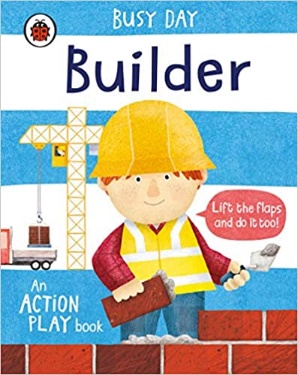 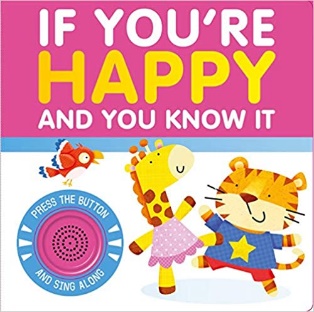 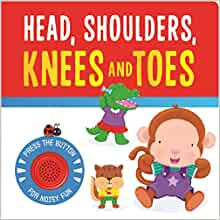 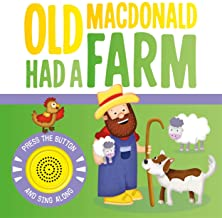 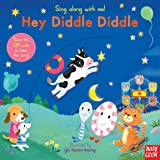 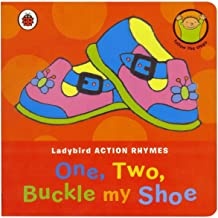 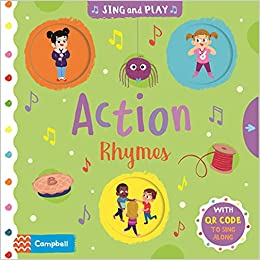 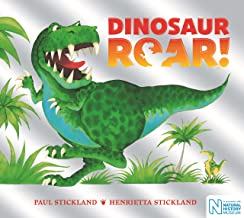 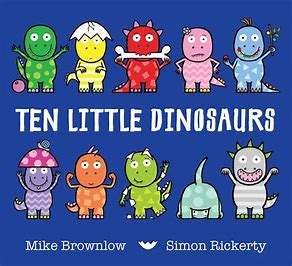 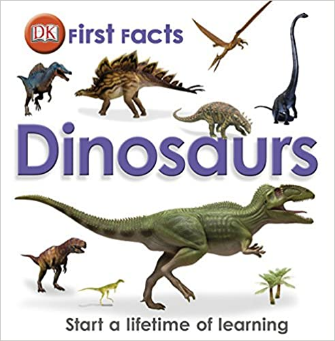 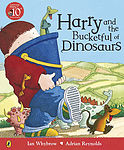 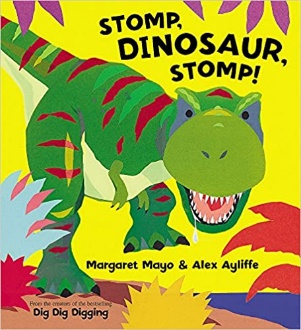 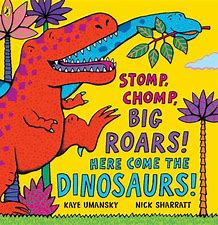 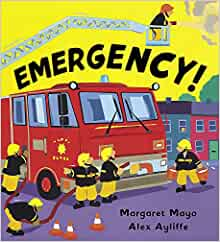 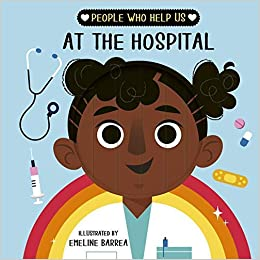 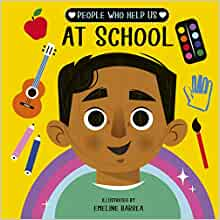 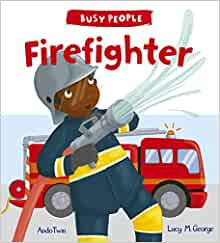 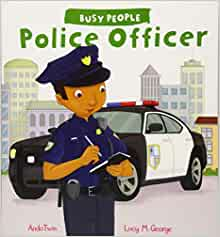 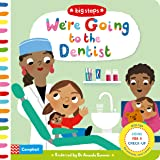 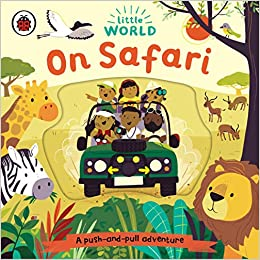 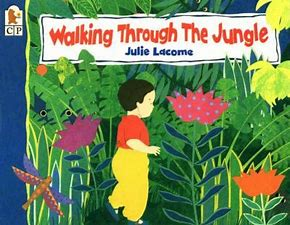 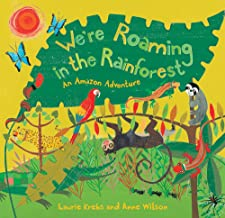 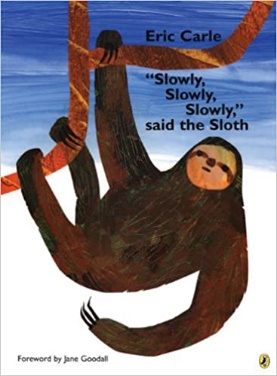 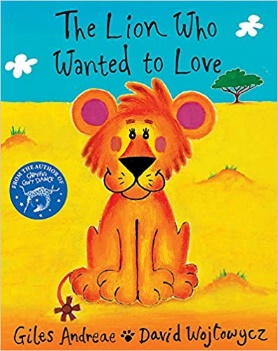 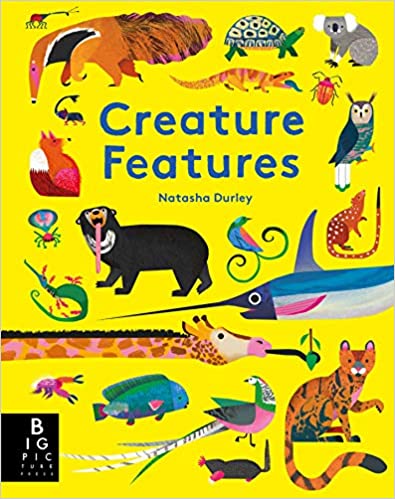 Possible ‘Wow’ moments and experiences (Not an exhaustive list)Autumn WalkSharing baby/family photosBuilding a wall (bricks and wet sand)Bonfire Night – toasted marshmallowsWinter Walk - ice/snow Nativity performanceOrganise a nursery rhyme themed show?Discover a dinosaur egg in class!Discover a sand filled tray containing dinosaur skeletons that need excavating!Easter nest cakesEaster egg huntFire engine visit schoolSpring WalkCollecting ducks eggsEid partyZoo trip?Set up a safari campTransitionKey Events  in the CalendarJeans for Genes Day BHMRoald Dahl Day National Poetry Day Peace week Remembrance Day Human Rights Day International Day Anti-bullying week Holocaust Memorial Day Internet safety day World book day World maths day British science week Mother’s Day Comic/sports relief The Queen’s birthday World refugee day Father’s Day Festivals Diwali Rosh HashanahHarvest festival Diwali Hanukah Christmas Inter Faith week Chinese New Year Shrove Tuesday HoliEaster St David’s day St Patrick’s day Ramadan Eid St George’s day School Events Cinema night Christmas Fair International eveningEaster Raffle Cinema night Eid Party Summer Fair Home project ideasAll About Me special box – Show & TellCreate a house/buildingLearn favourite nursery rhyme and upload video of it being recited – or perform to class?Create dinosaur skeleton artComplete a tooth-brushing chart for a weekCreate a piece of art based on favourite wild animal Role-Play Area IdeasHome-corner - include multicultural resourcesBuilding siteCottageArchaeologist siteMuseumHospitalClassroomPolice stationSafari campOpportunities for parental involvementShare information about family, heritage & culture.Parents to come in to do ‘Show & Tell’ with their child (Covid permitting).Any parents who work in construction?Share photos of unusual buildings they have visited.Parents to visit for a song/rhyme themed morning/afternoonAny parents work in key worker roles? Come in uniform and Q&A sessionShare photos of any family animal encountersKey vocabulary (including but not limited to)Names for:RelativesBody partsFeelingsAutumn: - acorn- conker- pine cone- pumpkinNames for: Construction vehiclesToolsJob rolesPositional languageNursery rhyme character namesUncommon words in rhymes, e.g. pail, well, waterspout, fiddle, dish, dame, spout, curds and whey…Dinosaur names, fossil, bones, scales, eggs, reptile, extinct, herbivore, carnivore, prehistoricNames of different job roles, Vocabulary linked to these roles e.g. fire engine, uniform, badge etc.Vocabulary around safety. Animal namesAnimal body partsBaby animal namesHabitat namesCommunication & Language Weekly Activities/ Continuous ProvisionRhyme of the weekShow & Tell/News SharingSix Stories Shared – new vocab highlighted and revisited – recorded in class bookWeekly Helicopter Stories sessionBox Clever (intervention)Rhyme of the weekShow & Tell/News SharingSix Stories Shared – new vocab highlighted and revisited – recorded in class bookWeekly Helicopter Stories sessionBox Clever (intervention)Rhyme of the weekShow & Tell/News SharingSix Stories Shared – new vocab highlighted and revisited – recorded in class bookWeekly Helicopter Stories sessionBox Clever (intervention)Rhyme of the weekShow & Tell/News SharingSix Stories Shared – new vocab highlighted and revisited – recorded in class bookWeekly Helicopter Stories sessionBox Clever (intervention)Rhyme of the weekShow & Tell/News SharingSix Stories Shared – new vocab highlighted and revisited – recorded in class bookWeekly Helicopter Stories sessionBox Clever (intervention)Rhyme of the weekShow & Tell/News SharingSix Stories Shared – new vocab highlighted and revisited – recorded in class bookWeekly Helicopter Stories sessionBox Clever (intervention)PSED Continuous ProvisionSchool & class rulesStrategies for sharing/turn-takingMaking relationshipsManaging feelings - Zones of RegulationSchool & class rulesStrategies for sharing/turn-takingMaking relationshipsManaging feelings - Zones of RegulationSchool & class rulesStrategies for sharing/turn-takingMaking relationshipsManaging feelings - Zones of RegulationSchool & class rulesStrategies for sharing/turn-takingMaking relationshipsManaging feelings - Zones of RegulationSchool & class rulesStrategies for sharing/turn-takingMaking relationshipsManaging feelings - Zones of RegulationSchool & class rulesStrategies for sharing/turn-takingMaking relationshipsManaging feelings - Zones of RegulationPE NurseryBall Skills(EYFS focused)Throwing and Catching(EYFS focused)Working with Others(EYFS focused)Outdoor and adventure(Core Activity 1)Movement Development(EYFS focused)Games(Core activities 1 to 3)Physical Development Continuous ProvisionRange of differentiated scissors available (spring loaded, double holes, left/right-handed)Indoors: tweezers, pens, pencils, brushes, glue sticks, tools for dough/sand/water/cooking, small constructionOutdoors: Chalks, paintbrushes, climbing and building equipment, tricycles, 3 wheeled scooters, balls/bats/hoops/stiltsRange of differentiated scissors available (spring loaded, double holes, left/right-handed)Indoors: tweezers, pens, pencils, brushes, glue sticks, tools for dough/sand/water/cooking, small constructionOutdoors: Chalks, paintbrushes, climbing and building equipment, tricycles, 3 wheeled scooters, balls/bats/hoops/stiltsRange of differentiated scissors available (spring loaded, double holes, left/right-handed)Indoors: tweezers, pens, pencils, brushes, glue sticks, tools for dough/sand/water/cooking, small constructionOutdoors: Chalks, paintbrushes, climbing and building equipment, tricycles, 3 wheeled scooters, balls/bats/hoops/stiltsRange of differentiated scissors available (spring loaded, double holes, left/right-handed)Indoors: tweezers, pens, pencils, brushes, glue sticks, tools for dough/sand/water/cooking, small constructionOutdoors: Chalks, paintbrushes, climbing and building equipment, tricycles, 3 wheeled scooters, balls/bats/hoops/stiltsRange of differentiated scissors available (spring loaded, double holes, left/right-handed)Indoors: tweezers, pens, pencils, brushes, glue sticks, tools for dough/sand/water/cooking, small constructionOutdoors: Chalks, paintbrushes, climbing and building equipment, tricycles, 3 wheeled scooters, balls/bats/hoops/stiltsRange of differentiated scissors available (spring loaded, double holes, left/right-handed)Indoors: tweezers, pens, pencils, brushes, glue sticks, tools for dough/sand/water/cooking, small constructionOutdoors: Chalks, paintbrushes, climbing and building equipment, tricycles, 3 wheeled scooters, balls/bats/hoops/stiltsLiteracyContinuous ProvisionPhase 1 phonics activitiesCarpet sessions linked to topic/focus bookDaily shared reading – Six Stories SharedPhase 1 phonics activitiesCarpet sessions linked to topic/focus bookDaily shared reading – Six Stories SharedPhase 1 phonics activitiesCarpet sessions linked to topic/focus bookDaily shared reading – Six Stories SharedPhase 1 phonics activitiesCarpet sessions linked to topic/focus bookDaily shared reading – Six Stories SharedPhase 1 phonics activitiesCarpet sessions linked to topic/focus bookDaily shared reading – Six Stories SharedPhase 1 phonics activitiesCarpet sessions linked to topic/focus bookDaily shared reading – Six Stories SharedNow Press Play Christmas StoryDinosaursPeople Who Help UsMaths coverage (See overview for more detail)*Settling & baseline*ColoursSortingPatternSizeCounting principlesComparingNumber & place value- Number 1- Number 2- Number 3Number & place value- Number 4- Number 5 - Number 6ShapeMy DayLength & heightWeightCapacityPositional languageMaths coverage (See overview for more detail)Note: for children who attend nursery for 4/5 terms and are repeating coverage activities will be differentiated e.g. If the children are working on ordering 2 /3 objects according to size and developing vocabulary around this, the older cohort may sequence more objects, be encouraged to verbalise as they complete the activity and complete the activity with increasing independence.Note: for children who attend nursery for 4/5 terms and are repeating coverage activities will be differentiated e.g. If the children are working on ordering 2 /3 objects according to size and developing vocabulary around this, the older cohort may sequence more objects, be encouraged to verbalise as they complete the activity and complete the activity with increasing independence.Note: for children who attend nursery for 4/5 terms and are repeating coverage activities will be differentiated e.g. If the children are working on ordering 2 /3 objects according to size and developing vocabulary around this, the older cohort may sequence more objects, be encouraged to verbalise as they complete the activity and complete the activity with increasing independence.Note: for children who attend nursery for 4/5 terms and are repeating coverage activities will be differentiated e.g. If the children are working on ordering 2 /3 objects according to size and developing vocabulary around this, the older cohort may sequence more objects, be encouraged to verbalise as they complete the activity and complete the activity with increasing independence.Note: for children who attend nursery for 4/5 terms and are repeating coverage activities will be differentiated e.g. If the children are working on ordering 2 /3 objects according to size and developing vocabulary around this, the older cohort may sequence more objects, be encouraged to verbalise as they complete the activity and complete the activity with increasing independence.Note: for children who attend nursery for 4/5 terms and are repeating coverage activities will be differentiated e.g. If the children are working on ordering 2 /3 objects according to size and developing vocabulary around this, the older cohort may sequence more objects, be encouraged to verbalise as they complete the activity and complete the activity with increasing independence.UTW links – topic relatedBegin to make sense of their own life-story and family’s historyContinue developing positive attitudes about the differences between people.Explore and talk about different forces they can feel.Talk about the differences between materials and changes they notice.Explore how things work.Use all their senses in hands-on exploration of natural materials.Explore collections of materials with similar and/or different propertiesTalk about the differences between materials and changes they notice.Talk about the differences between materials and changes they notice.Talk about what they see, using a wide vocabulary.Explore how things work.Show interest in different occupations.Begin to make sense of their own life-story and family’s history.Talk about what they see, using a wide vocabulary.Understand the key features of the life cycle of a plant and an animal.Begin to understand the need to respect and care for the natural environment and all living things.Know that there are different countries in the world and talk about the differences they have experienced or seen in photos.UTW links - ongoingFestivals: Continue developing positive attitudes about the differences between people.Season changes: Use all their senses in hands-on exploration of natural materials.Explore collections of materials with similar and/or different properties.Talk about what they see, using a wide vocabulary.Plant seeds and care for growing plants.Understand the key features of the life cycle of a plant and an animal.Begin to understand the need to respect and care for the natural environment and all living things.Far-Away Fridays:Know that there are different countries in the world and talk about the differences they have experienced or seen in photos.Continue developing positive attitudes about the differences between people.Festivals: Continue developing positive attitudes about the differences between people.Season changes: Use all their senses in hands-on exploration of natural materials.Explore collections of materials with similar and/or different properties.Talk about what they see, using a wide vocabulary.Plant seeds and care for growing plants.Understand the key features of the life cycle of a plant and an animal.Begin to understand the need to respect and care for the natural environment and all living things.Far-Away Fridays:Know that there are different countries in the world and talk about the differences they have experienced or seen in photos.Continue developing positive attitudes about the differences between people.Festivals: Continue developing positive attitudes about the differences between people.Season changes: Use all their senses in hands-on exploration of natural materials.Explore collections of materials with similar and/or different properties.Talk about what they see, using a wide vocabulary.Plant seeds and care for growing plants.Understand the key features of the life cycle of a plant and an animal.Begin to understand the need to respect and care for the natural environment and all living things.Far-Away Fridays:Know that there are different countries in the world and talk about the differences they have experienced or seen in photos.Continue developing positive attitudes about the differences between people.Festivals: Continue developing positive attitudes about the differences between people.Season changes: Use all their senses in hands-on exploration of natural materials.Explore collections of materials with similar and/or different properties.Talk about what they see, using a wide vocabulary.Plant seeds and care for growing plants.Understand the key features of the life cycle of a plant and an animal.Begin to understand the need to respect and care for the natural environment and all living things.Far-Away Fridays:Know that there are different countries in the world and talk about the differences they have experienced or seen in photos.Continue developing positive attitudes about the differences between people.Festivals: Continue developing positive attitudes about the differences between people.Season changes: Use all their senses in hands-on exploration of natural materials.Explore collections of materials with similar and/or different properties.Talk about what they see, using a wide vocabulary.Plant seeds and care for growing plants.Understand the key features of the life cycle of a plant and an animal.Begin to understand the need to respect and care for the natural environment and all living things.Far-Away Fridays:Know that there are different countries in the world and talk about the differences they have experienced or seen in photos.Continue developing positive attitudes about the differences between people.Festivals: Continue developing positive attitudes about the differences between people.Season changes: Use all their senses in hands-on exploration of natural materials.Explore collections of materials with similar and/or different properties.Talk about what they see, using a wide vocabulary.Plant seeds and care for growing plants.Understand the key features of the life cycle of a plant and an animal.Begin to understand the need to respect and care for the natural environment and all living things.Far-Away Fridays:Know that there are different countries in the world and talk about the differences they have experienced or seen in photos.Continue developing positive attitudes about the differences between people.Art & Design opportunities Draw with increasing complexity and detail, such as representing a face with a circle and including details.Explore colour and colour mixing.Show different emotions in their drawings – happiness, sadness, fear, etc.Take part in simple pretend play, using an object to represent something else even though they are not similar.Begin to develop complex stories using small world equipment like animal sets, dolls and dolls houses, etc.Make imaginative and complex ‘small worlds’ with blocks and construction kits, such as a city with different buildings and a park.Explore different materials freely, to develop their ideas about how to use them and what to make.Develop their own ideas and then decide which materials to use to express them.Join different materials and explore different texturesCreate closed shapes with continuous lines and begin to use these shapes to represent objects.Listen with increased attention to sounds.Respond to what they have heard, expressing their thoughts and feelings.Use drawing to represent ideas like movement or loud noises.Join different materials and explore different textures.Remember and sing entire songs.Sing the pitch of a tone sung by another person (‘pitch match’).Sing the melodic shape (moving melody, such as up and down, down and up) of familiar songs.Create their own songs or improvise a song around one they know.Play instruments with increasing control to express their feelings and ideas.Create closed shapes with continuous lines and begin to use these shapes to represent objects.Begin to develop complex stories using small world equipment like animal sets, dolls and dolls houses, etc.Make imaginative and complex ‘small worlds’ with blocks and construction kits, such as a city with different buildings and a park.Explore different materials freely, to develop their ideas about how to use them and what to make.Develop their own ideas and then decide which materials to use to express them.Join different materials and explore different textures.Draw with increasing complexity and detail, such as representing a face with a circle and including details.Take part in simple pretend play, using an object to represent something else even though they are not similar.Begin to develop complex stories using small world equipment like animal sets, dolls and dolls houses, etc.Make imaginative and complex ‘small worlds’ with blocks and construction kits, such as a city with different buildings and a park.Take part in simple pretend play, using an object to represent something else even though they are not similar.Begin to develop complex stories using small world equipment like animal sets, dolls and dolls houses, etc.Make imaginative and complex ‘small worlds’ with blocks and construction kits, such as a city with different buildings and a park.Draw with increasing complexity and detail, such as representing a face with a circle and including details.Explore colour and colour mixing.Music in class Continuous Provision:- Explore different genres                               - Explore music from around the world                  - Explore and make a range of instruments - Learn & sing songs and rhymes                   - Move to music Continuous Provision:- Explore different genres                               - Explore music from around the world                  - Explore and make a range of instruments - Learn & sing songs and rhymes                   - Move to music Continuous Provision:- Explore different genres                               - Explore music from around the world                  - Explore and make a range of instruments - Learn & sing songs and rhymes                   - Move to music Continuous Provision:- Explore different genres                               - Explore music from around the world                  - Explore and make a range of instruments - Learn & sing songs and rhymes                   - Move to music Continuous Provision:- Explore different genres                               - Explore music from around the world                  - Explore and make a range of instruments - Learn & sing songs and rhymes                   - Move to music Continuous Provision:- Explore different genres                               - Explore music from around the world                  - Explore and make a range of instruments - Learn & sing songs and rhymes                   - Move to music 